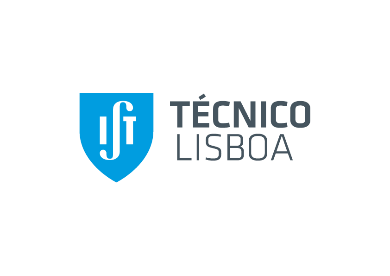 Declaração do candidato que autoriza o IST a partilhar os seus dados com a NUMBERDRAGON para os efeitos no regulamento de Bolsas de Estudo “Martim Lancrastre”(a preencher pelo aluno candidato)Eu, , autorizo o tratamento pelo IST, com a faculdade de transmissão à NUMBERDRAGON dos meus dados pessoais que figuram neste formulário e nos documentos a ele juntos, tratamento esse que tem como finalidades as enunciadas no n.º 8 do art.º 11 do regulamento de bolsas de estudo 20__/20__ “Martim Lancrastre ”, de que tomei conhecimento.Lisboa, , de  de 20__________________________________________________________(Assinatura)